Hondenwandeling ten voordele van Argos Assistence  Dogs 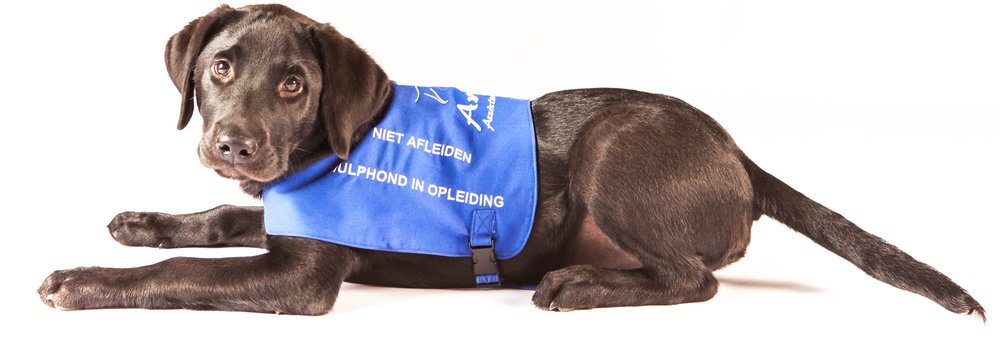 Wandel mee op zaterdag 9 februari 2019 met je hond en het hele gezin !Vertrek: ’t lekker koeike Hallebaan  Oelegem tussen 10.30 en 15.30Tussenstop in de Schuur –kantonbaan Oelegem waar  je kan opwarmen en iets lekkers kan drinken.Keuze uit 2 afstanden: -De’ puppy wandeling’ 5 km met leuke opdrachtjes voor de kinderen onderweg-De’grote honden wandeling’ van 10 kmVVK :4 euroTer plaatse inschrijven: 5 euroMeer info en inschrijven: Charlotte De Wilder tel : 0468 40 68 44 of dewildercharlotte@icloud.comVolledige opbrengst gaat naar Argos Assistence dogs –hulphonden bij diabetes !Ook zonder honden welkom!Gratis hotdog voor elke deelnemer!!